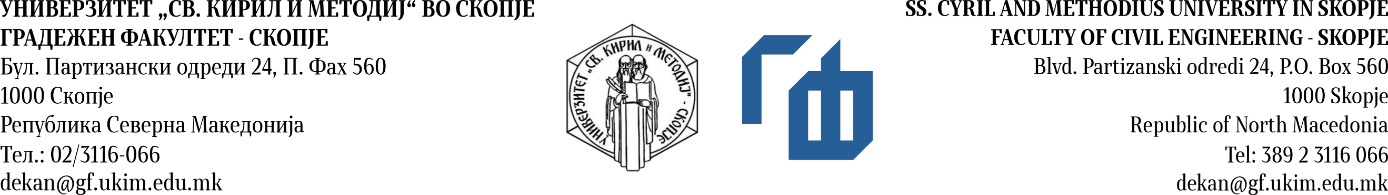 Врз основа на член 37 став 6 член 114 од Законот за високото образование (Сл. весник на РМ бр. 82/2018 и Сл.весник на СРМ бр. 178/2021),  член 65 од Статутот на Универзитетот ,,Св. Кирил и Методиј’’ во Скопје (Универзитетски гласник бр. 425/2019) и член 44 од Статутот на Градежниот факултет - Скопје во состав на Универзитетот ,,Св. Кирил и Методиј’’ во Скопје (Универзитетски гласник бр. 457/2019), деканот на Градежниот факултет  ја донесе следнатаО Д Л У К Аза распишување избори на претседател и членови на Факултетското студентско собрание на Градежниот факултет – СкопјеЧлен 1Се распишуваат избори на претседател и членови на Факултетското студентско собрание на Градежниот факултет – Скопје.Изборите ќе се одржат на  ден 19.12.2022 година.  					Член 2Се именува  Изборна комисија за спроведување на изборите за претседател и за членови на Факултетското студентско собрание во следниот состав:вонр. проф. д-р Златко Богдановски, претседател, вонр. проф. д-р Коце Тодоров, членЈована Кузевска, студент  на втор циклус студии по градежништво – членМарија Елена Ицковска, студент  на прв циклус студии по градежништво – членКире Ачкоски, студент на прв циклус студии по геодезија – член.Член 3	Кандидатите за претставници во Факултетското собрание се утврдуваат на собири на студентите по години на студии, со тоа што од секоја студиска година се предлагаат кандидати за претставници во Факултетското студентско собрание. Бројот на претставници по години од додипломски студии и од постдипломски и докторски студии е утврден  со Статутот на Факултетското студентско собрание.Право да се кандидираат и да избираат имаат сите студенти кои се запишани на студии во учебната 2022/2023 година и имаат запишан зимски семестар.Собирите на студенти  треба да се одржат најдоцна до 12.12.2022 година. За избрани членови на Факултетското студентско собрание се сметаат  кандидатите кои добиле најмногу гласови од студентите на Факултетот кои гласале.Член 4За претседател на Факултетското студентско собрание може да се кандидира редовен студент кој запишал зимски семестар во учебната 2022/2023 година и ги положил сите испити заклучно со трет семестар.Кандидирањето за претседател е лично преку  поднесување на кандидатура на која даваат поддршка  најмалку 20 редовни студенти од Факултетот.Кандидатурата за претседател со пријавата и потписите за поддршка од студентите се поднесува најдоцна до 12.12.2022 година, до Изборната комисија преку архивата  на Факултетот.За избран претседател Факултетското студентско собрание се смета кандидатот кој добил најмногу гласови од студентите на Факултетот кои гласале.Член 5Се задолжува изборната комисија од член 2 на оваа Одлука, изборите за членови и за претседател на Факултетското студентско собрание на Факултетот да ги реализира во согласност со Законот за високото образование, Статутот на Универзитетот ,,Св. Кирил и Методиј’’ во Скопје,  Статутот на Градежниот факултет и Статутот на Факултетското студентско собрание на Градежниот факултет.Член 6Оваа Одлука влегува во сила со денот на донесувањето и истата се објавува на веб страната на Факултетот и се доставува електронски до студентите на Факултетот. 									Декан,							      Проф. д-р  Горан МарковскиДоставено до:Членови на КомисијаВеб страна на ФакултетотСтудентите на Факултетот (по електронски пат)Архива